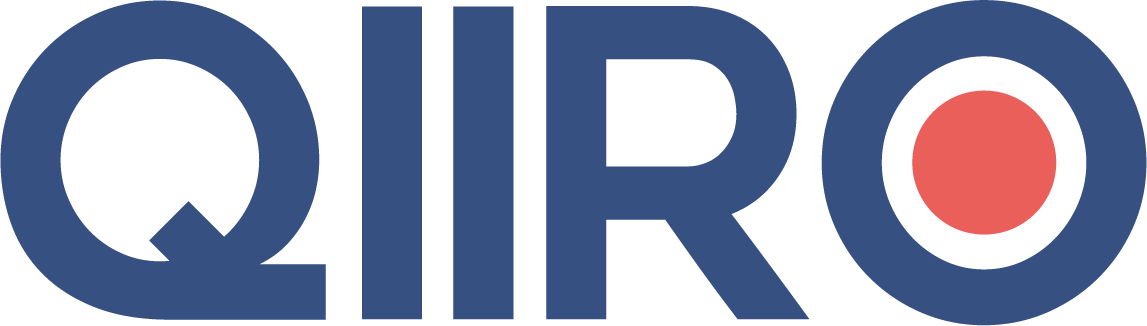 QIIRO vous propose des modèles de documents juridiques éprouvés, à jour des dernières réformes et règlementations en vigueur. Néanmoins, nos modèles restent généraux et nécessitent d’être adaptés.  En cas de doute sur la rédaction ou les conséquences juridiques de l’un de nos modèles de documents, nous vous recommandons l’accompagnement par un professionnel du droit. Demande de congé pour projet de transition professionnelle (ancien congé individuel de formation)(Madame/Monsieur Nom Prénom)(Adresse)(Madame/Monsieur Nom prénom OU Dénomination sociale)(Qualité)(Adresse OU siège social)À (indiquer la ville), le (indiquer la date)Par LRARObjet : Demande de congé pour projet de transition professionnelle Madame, Monsieur, En vertu des articles L.6322-1 s. du Code du travail, je souhaiterais bénéficier d’un congé individuel de formation. Il s’agit de la formation suivante : (indiquer l’intitulé de la formation), pour la période allant du (indiquer la date de début) au (indiquer la date de fin), dispensée par : (préciser l’organisme qui la réalise). Je vous remercie de bien vouloir me faire part de votre retour sous 30 jours conformément aux dispositions de l’article R. 6322-5 du Code du travail. Dans l’attente, Je vous prie d’agréer, Madame, Monsieur, en l’expression de mes salutations distinguées.(Nom du salarié) (Signature) 